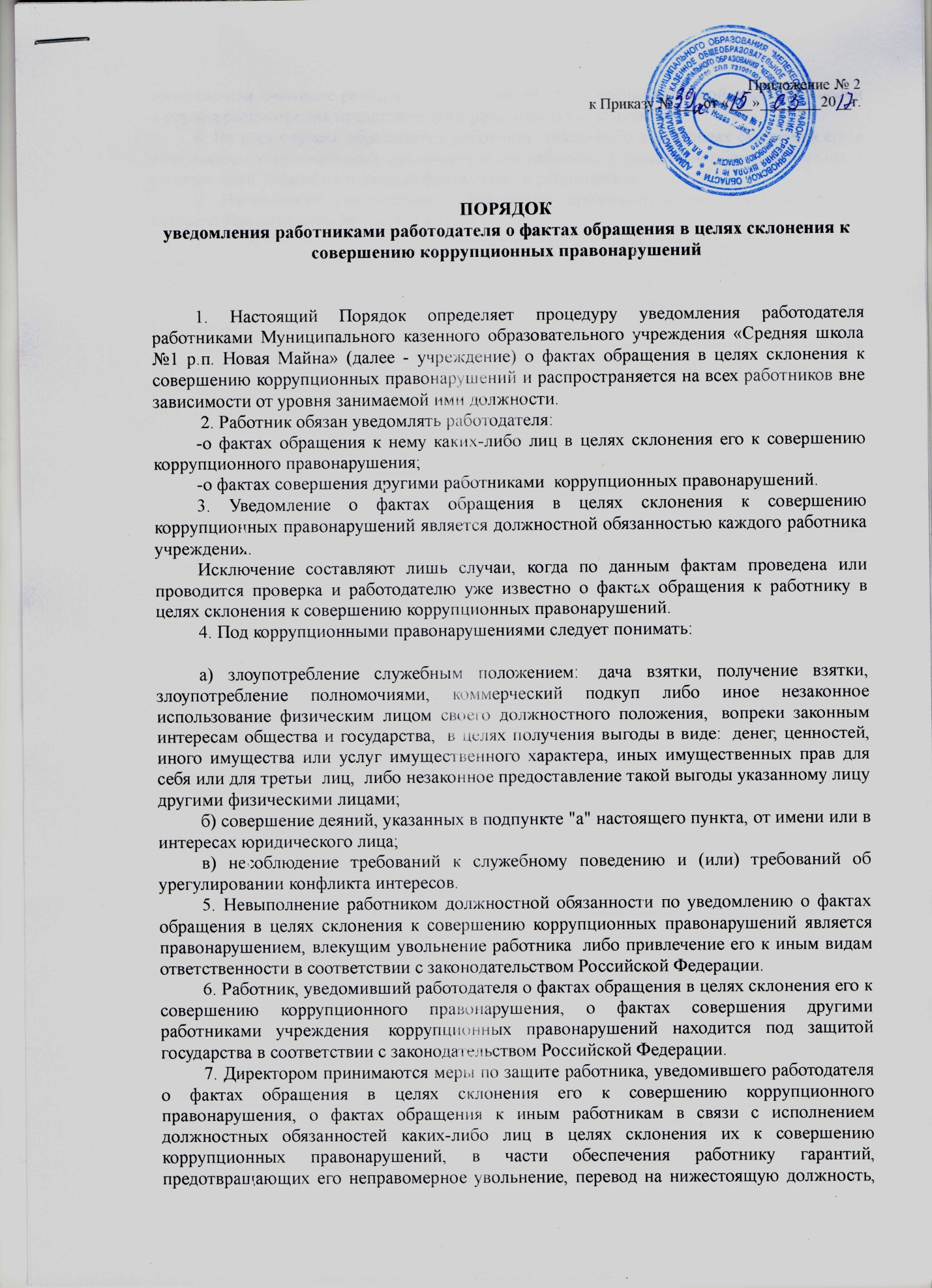 , лишение или снижение размера премии, привлечение к дисциплинарной ответственности в период рассмотрения представленного работником уведомления.8. Во всех случаях обращения к работнику  каких-либо лиц в целях склонения его к совершению коррупционных правонарушений работник Учреждения обязан в течение 3 рабочих дней уведомить о данных фактах своего работодателя.9. Направление уведомления работодателю производится письменно по форме согласно Приложениям № 1 и № 2 к Порядку.10. Уведомление работника  подлежит обязательной регистрации в журнале регистрации уведомлений о фактах обращения в целях склонения работника Учреждения к совершению коррупционных правонарушений (далее - журнал регистрации).11.  Журнал ведется и хранится у секретаря  школы в приемной по форме согласно Приложению № 3 к Порядку.12. Организация проверки сведений по факту обращения к работнику Учреждения каких-либо лиц в целях склонения его к совершению коррупционных правонарушений или совершение другими работниками коррупционных правонарушений подлежит рассмотрению на комиссии по противодействию коррупции.Приложение № 1к Порядку уведомления о фактах обращения  в целях склонения работника к совершению коррупционных правонарушенийУВЕДОМЛЕНИЕ    В   соответствии  со  статьей  9  Федерального  закона  от  25.12.2008  N 273-ФЗ "О  противодействии  коррупции"я, ________________________________________________________________,                                           (Ф.И.О., должность)настоящим   уведомляю  об   обращении  ко  мне  "____" ____________ 20___ г.Гражданина(ки) _____________________________________________________________________                                                                              (Ф.И.О.)в  целях  склонения  меня  к  совершению  коррупционных действий, а именно:________________________________________________________________________________________________________________________________________________________________________________________________________________________________________________________________________________________________________________________________________________________________________________________________________________________________________(перечислить, в чем выражается склонение к коррупционным правонарушениям)   ___________________________________  _______________________________              (дата)                                                        (подпись)               (расшифровка)Уведомление зарегистрированов журнале регистрации"___" _______________ 20 ____ № ____                                                                                       ______________________________                                                                            (подпись ответственного лиц)Приложение № 2к Порядку уведомления работниками работодателя о фактах обращения  в целях склонения к совершению коррупционных правонарушений                                                   Директору МКОУ «Средняя школа №1                    р.п. Новая Майна»                                       УВЕДОМЛЕНИЕ    В   соответствии  со  статьей  9  Федерального  закона  от  25.12.2008  N 273-ФЗ "О  противодействии  коррупции"я, ____________________________________________________________________,                                                   (Ф.И.О., должность)настоящим   уведомляю  о фактах  совершения   "____" ____________ 20____ г.______________________________________________________________________, (Ф.И.О. работника, должность) коррупционных правонарушений, а именно:__________________________________________________________________________________________________________________________________________________________________________________________________________________________________________________________________________________________________________________________________________________________________________________________________________________________________(перечислить, в чем выражаются коррупционные правонарушения)Уведомление зарегистрированов журнале регистрации"___" _______________ 20 ____ № ____                                                                                       ______________________________                                                                            (подпись ответственного лиц)Приложение № 3к Порядку уведомления о фактах обращения  в целях склонения работника к совершению коррупционных правонарушенийЖурнал регистрации уведомлений представителя нанимателя (работодателя) 
о фактах обращения в целях склонения работника
к совершению коррупционных правонарушенийДиректору МКОУ «Средняя школа №1 р.п. Новая Майна»                                                                                                  ________________________________________(ФИО)                                                           ________________________________________(ФИО работника, должность)№ п/пДата регистрации уведомленияПрисвоенный регистрационный номерКраткое содержание уведомленияФИО и подпись подавшего уведомлениеФИО и подпись регистратора123456